             Руководителям   	образовательных                  организацийУважаемые коллеги! Напоминаем, что с 20 сентября 2022 года  начинается проведение предметных олимпиад муниципального этапа ВсОШ (график прилагается). Принять участие в Олимпиаде может каждый учащийся 4-11 классов на  добровольной основе. Для выполнения олимпиады по  шести предметам на платформе «Сириус. Курсы» участник может воспользоваться любым  устройство с устойчивым доступом к сети «Интернет» (школьный или личный компьютер, ноутбук, планшет, мобильный телефон), в любое время дня согласно графику проведения.Участие во всероссийской олимпиаде является ключевым элементом  достижения национальных целей развития России в части создания возможностей для самореализации и развития талантов. Важно отметить, что олимпиада является одним из способов достижения плановых показателей, установленных Правительством Приморского края для муниципальных образований, в том числе для руководителей образовательных организаций.Задача школьного этапа - популяризация олимпиадного движения. Вовлечение как можно большего количества обучающихся в олимпиадное движение, начиная со школьного этапа ВсОШ, будет способствовать формированию эффективной системы выявления, поддержки и развития способностей детей.  С целью мотивации обучающихся к участию в предметных олимпиадах просим продумать форму проведения открытия Олимпиады (общешкольные линейки, праздники и т.д.) (образец в приложении 2).Отчет о проведении мероприятия открытия Олимпиады направить на почту учебно-методического отдела в срок до 23 сентября по форме (приложение 3).Начальник отдела образования                                                                             Н.Г. ПанковаН.В. Шичкина21716Приложение 1Приложение 2к приказу отдела  образованияАдминистрации Пограничного муниципального округа                                                               от 31.08.2022  № 91                                   График проведенияшкольного этапа всероссийской олимпиады школьников на платформе «Сириус. Курсы»  в 2022-2023 учебном году                                   График проведенияшкольного этапа всероссийской олимпиады школьников на базе общеобразовательных организаций Пограничного муниципального округав 2022-2023 учебном годуПриложение 3Отчет о проведении церемонии открытия школьного этапа ВсОШ______________________________________________название ОО№ п/пПредметКлассДатаФизика7- 1130 сентябряХимия7-1107 октябряАстрономия5-1111 октябряБиология5-1114октябряМатематика4-1121 октябряИнформатика5-1128 октября№ п/пПредметДатаФизическая культура20-21 сентябряАнглийский язык22 сентябряЛитература23 сентябряРусский язык27 сентябряИстория29 сентябряМХК06 октябряГеография11 октябряОбществознание12 октябряТехнология13 октябряЭкономика14 октябряПраво18 октябряЭкология19 октябряОБЖ20-21 октябряНазвание мероприятияДата проведенияКоличество участниковСсылка на сайт ОО, где размещена информация о мероприятии, а также фото  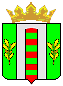 